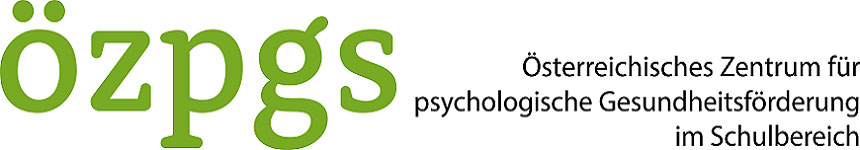 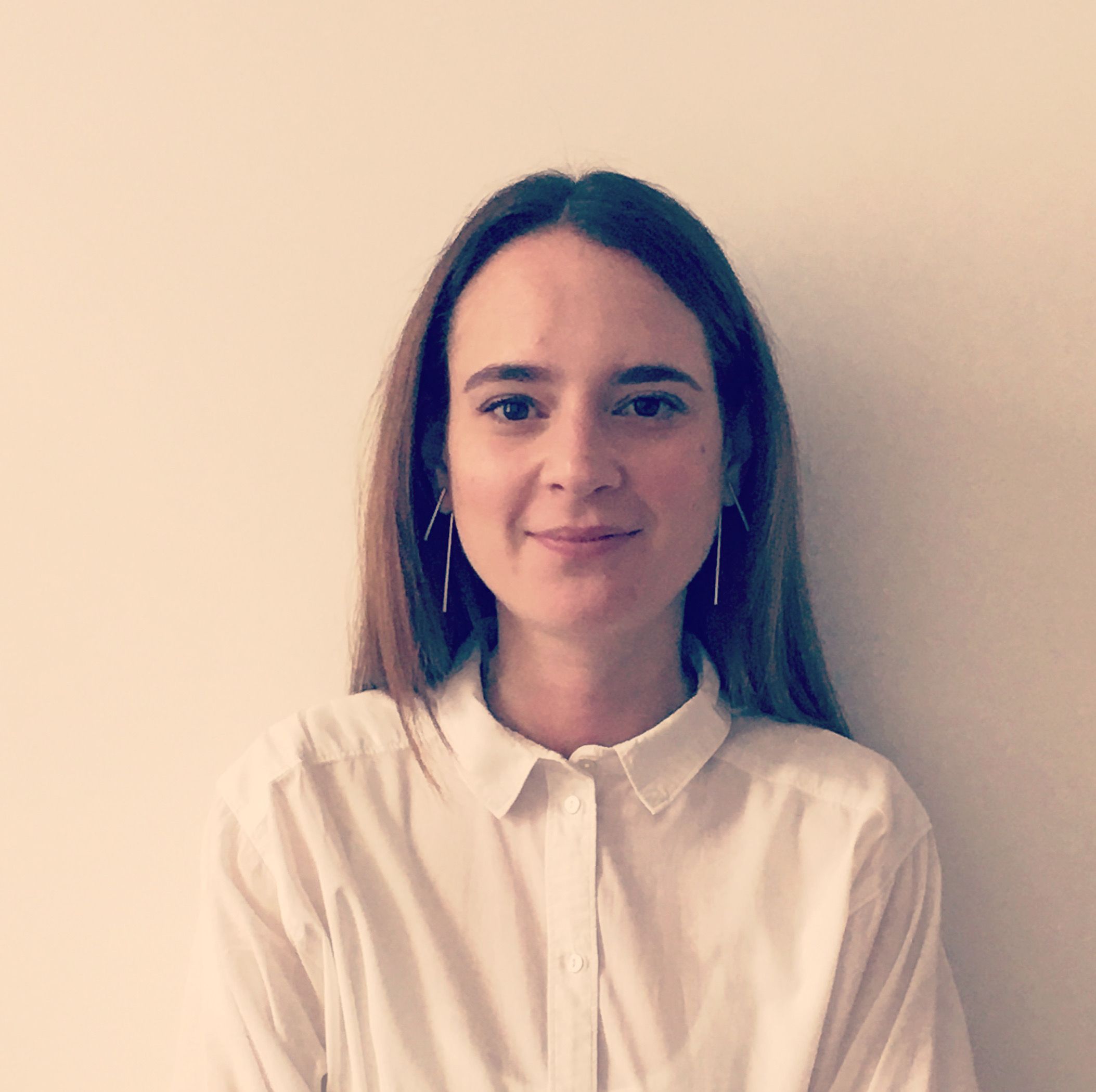 Mag.a Amélie Aichhorn 						Schulpsychologin des ÖZPGSBeratung für SchülerInnen: Bei Problemen in der Klasse (mit KlassenkollegInnen, LehrerInnen etc.)Bei Lernschwierigkeiten und Prüfungsangst Bei der Frage welche Schule für welchen BerufBei privaten Problemen (Streit mit FreundInnen, Eltern, Ängsten, Unsicherheiten etc.)Beratung für Eltern: Bei Verhaltens- und ErziehungsproblemenBei Lernschwierigkeiten und LaufbahnfragenBei Schwierigkeiten in der Klasse Ihres KindesBei Konflikten mit LehrerInnenBeratung für LehrerInnen: Bei Problemen mit oder von SchülerInnenBei der Abklärung von LernschwierigkeitenBei Mobbing und Konflikten unter SchülerInnenBei Konflikten mit ElternAnmeldung im Sekretariat der SchuleBei Bedarf Kontakt unter:Tel.: 0664 / 819 87 72 (8:00-14:00)email: amelie.aichhorn@oezpgs.atSprechtage im WiSe 21/22:Di. 14.9., 28.9., 12.10., 23.11., 21.12., 18.1., 1.2.Do. 4.11. Jeweils 1. – 6. SchulstundeOrt:Besprechungszimmer Biosammlung, 1.Stock (vis-a-vis Biosaal) 